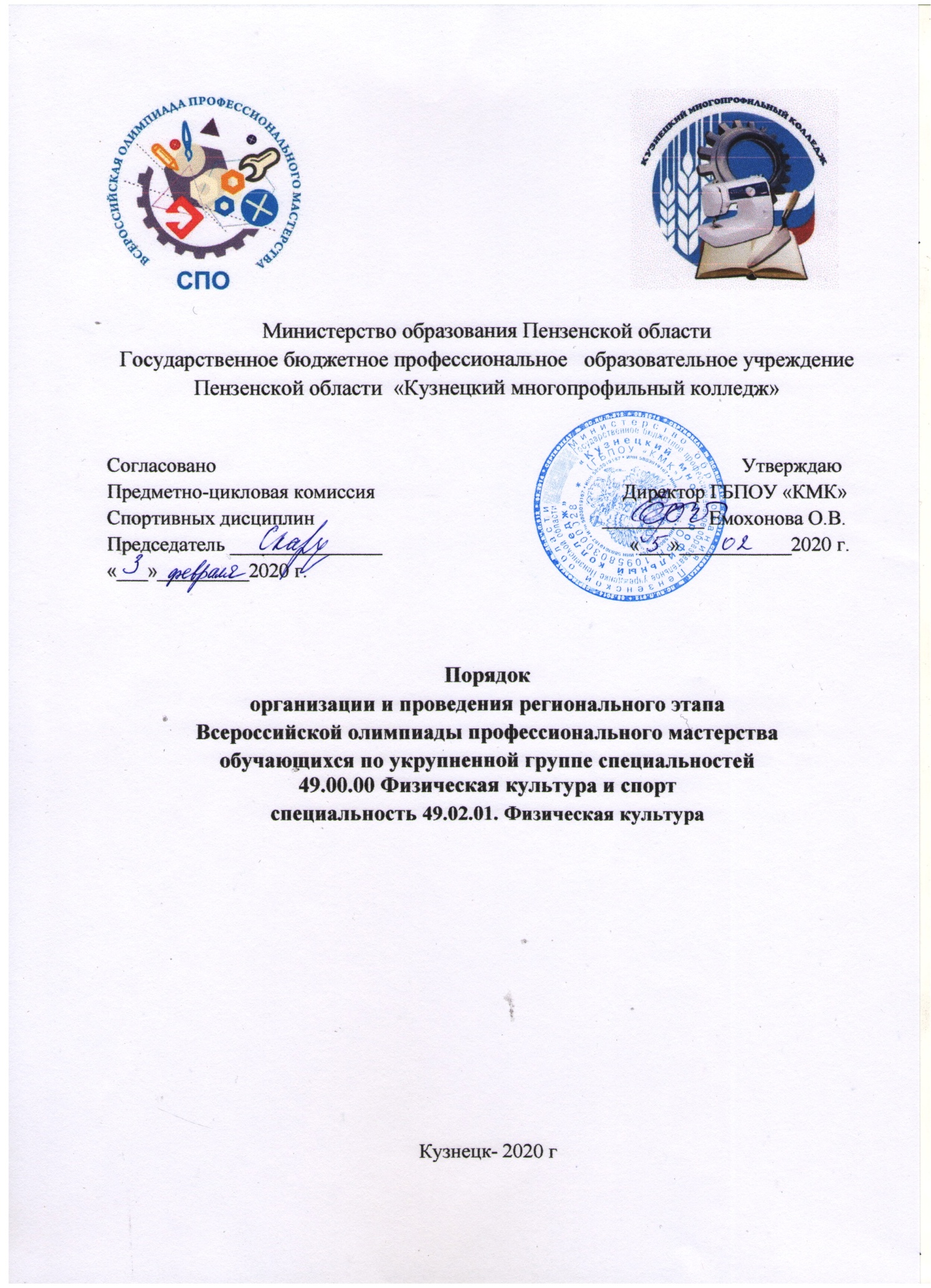 1. Общие положения1.1. Настоящий  Порядок организации и проведения регионального этапа Всероссийской олимпиады профессионального мастерства обучающихся по укрупненной группы специальностей 49.00.00 Физическая культура и спорт, специальность 49.02.01. Физическая культура в 2020 г.   (далее - Порядок) разработан в соответствии с Регламентом организации и проведения Всероссийской олимпиады профессионального мастерства обучающихся по специальностям среднего профессионального образовании, утвержденным заместителем директора Департамента государственной политики в сфере профессионального образования и опережающей подготовки   кадров Министерства просвещения РФ 8 ноября 2019 г.  1.2. Настоящий Порядок организации и проведения регионального этапа Всероссийской олимпиады профессионального мастерства обучающихся по укрупненной группы специальностей 49.00.00 Физическая культура и спорт специальность 49.02.01. Физическая культура (далее –   Олимпиада) устанавливает   сроки проведения Олимпиады,   требования к содержанию этапов, организации проведения, устанавливает правила определения победителя и призеров.   1.3 По результатам проведения регионального этапа Олимпиады выявляются участники заключительного этапа Всероссийской олимпиады профессионального мастерства обучающихся по специальности 49.02.01. Физическая культура.2. Цели и задачи регионального этапа Олимпиады профессионального мастерства2.1. Региональный этап Всероссийской олимпиады профессионального мастерства обучающихся по укрупненной группе специальностей 49.00.00 Физическая культура и спорт специальность 49.02.01. Физическая культура, проводится в целях:- выявления наиболее одаренных и талантливых студентов;- повышения качества профессиональной подготовки специалистов среднего звена;- дальнейшего совершенствования их профессиональной компетентности;- реализации творческого потенциала обучающихся;- повышения мотивации и творческой активности педагогических работников в рамках наставничества обучающихся.2.2. Задачами Олимпиады являются:- мониторинг качества теоретической и практической профессиональной подготовки студентов;- расширение круга профессиональных умений студентов по выбранной специальности;- проверка профессиональной готовности студентов к самостоятельной трудовой деятельности;- повышение ответственности студентов за выполняемую работу, способности самостоятельно и эффективно решать проблемы в области профессиональной деятельности;- стимулирование студентов к дальнейшему профессиональному и личностному развитию, повышение интереса к будущей профессиональной деятельности.3. Организация  проведения регионального этапа Олимпиады3.1 Организаторами Олимпиады являются: Министерство образования Пензенской области и Государственное бюджетное профессиональное образовательное учреждение Пензенской области «Кузнецкий многопрофильный колледж» (далее – ГБПОУ «КМК»). 3.2 Региональный этап олимпиады проводится 12-13 марта 2020 года на базе ГБПОУ «КМК», в соответствии с Приказом Министерства образования Пензенской области от 06.12.2019   № 525/01-07 Об утверждении сроков и мест проведения регионального этапа Всероссийской Олимпиады профессионального мастерства по специальностям среднего профессионального образования в 2019-2020 учебном году в Пензенской области.3.2 Региональный этап Всероссийской олимпиады проводится по адресам: (корпус №4) 442530, Пензенская область, город Кузнецк, улица Белинского, дом 137  и  (корпус №1) 442530, Пензенская область, город Кузнецк, улица Ленина, дом 246.E-mail: kmkcollege@yandex.ru Web-сайт: mcollege.ru Телефоны для контактов: Директор ГБПОУ «КМК» Емохонова Ольга Викторовна,(841-57) 3-20-20Заместитель директора по УПР Астахова Нина Александровна, (841-57) 3-47-85Заведующая отделением Храмова Лариса Борисовна, 3-34-02 (учебная часть)Методист Котельникова Людмила Анатольевна, 3-34-094.Участники регионального этапа Всероссийской олимпиады4.1 К участию в региональном этапе  олимпиады допускаются студенты профессиональных образовательных организаций  Пензенской области, обучающиеся в профессиональных образовательных учреждениях по программе подготовки специалистов среднего звена по специальности 49.02.01. Физическая культура.4.2. К участию в региональном этапе допускаются победитель и/или призеры начальных этапов, направленные организаторами начальных этапов Всероссийской олимпиады4.3  Для участия в Олимпиаде необходимо направить заявку, не позднее чем за 10 дней до начала проведения регионального этапа по форме, указанной в Приложении № 1. Прием заявок осуществляется по электронной почте: kmkcollege@yandex.ru (оригинал заявки предоставляется при регистрации участника).4.3. Регистрация участников Олимпиады проводится при наличии:- заявки;- паспорта;- студенческого билета;- справки с места учебы за подписью руководителя образовательной организации, заверенную печатью указанной организации;- заявления о согласии на обработку персональных данных (Приложение 2);-  полиса ОМС.4.4 Участник  должен  иметь  при  себе  спецодежду (наличие на спецодежде символики образовательной организации не допускается). 4.5. Регистрация проводится в день проведения Олимпиады 12 марта 2020 года на базе Государственного бюджетного профессионального образовательного учреждения Пензенской области «Кузнецкий многопрофильный колледж» по адресу: 442530, Пензенская область, город Кузнецк, улица Белинского, дом 137 (корпус №4).4.6. Участники Олимпиады сопровождаются руководителями из числа преподавателей образовательных организаций. Участники и сопровождающее лицо прибывают к месту проведения Олимпиады самостоятельно.4.7. Лица, сопровождающие участников Олимпиады, несут ответственность за поведение и сохранность жизни и здоровья студентов в пути следования к месту проведения Олимпиады и обратно, а также во время проведения Олимпиады.4.8. Каждый участник обязан перед началом проведения олимпиады пройти жеребьевку, шифровку, а также ознакомиться с инструктажем по технике безопасности и охране труда, с рабочими местами и техническим оснащением.4.9.  Родители (законные представители) несовершеннолетнего обучающегося, заявившего о своем участии во Всероссийской олимпиаде, в срок не менее чем за 10 рабочих дней до начала  этапа Всероссийской олимпиады в письменной форме подтверждают ознакомление с настоящим Порядком и предоставляют организатору этапа Всероссийской олимпиады согласие на обработку персональных данных своего несовершеннолетнего ребенка.5.Содержание этапа Всероссийской олимпиады по профильным направлениям5.1 Региональный этап Всероссийской олимпиады профессионального мастерства включает выполнение профессионального комплексного задания, содержание которого соответствует Федеральным государственным образовательным стандартам среднего профессионального образования по специальности 49.02.01. Физическая культура, требованиям работодателей к уровню подготовки специалистов среднего звена. Конкурсные задания прошли обязательную экспертизу.5.2 Олимпиада состоит из двух этапов: теоретического и практического. 5.3 В начале каждого этапа проводятся организационно - ознакомительные мероприятия, включающие в себя: - инструктаж по технике безопасности и охране труда; - ознакомление с рабочими местами, методическим обеспечением, информационным обеспечением и техническим оснащением (оборудованием, инструментами и т.п.); - ознакомление с требованиями к выполнению задания, с системой оценивания.Всем участникам олимпиады предоставляются равноценные рабочие места.5.4  Профессиональное комплексное задание состоит из заданий двух уровней.Задания I уровня формируются в соответствии с общими и профессиональными компетенциями специальностей среднего профессионального образования и по УГС 49.00.00 Физическая культура и спорт. Задания 1 уровня состоят из тестового задания и практических задач: «Перевод профессионального текста (сообщения)» и «Задание по организации работы коллектива».Задания II уровня формируются в соответствии с общими и профессиональными компетенциями специальностей УГС 49.00.00 Физическая культура и спорт. Задания II уровня — это содержание работы, которую необходимо выполнить участнику для демонстрации определённого вида профессиональной деятельности в соответствии с требованиями ФГОС и профессиональных стандартов с применением практических навыков, заключающихся в проектировании, разработке, выполнении работ по заданным параметрам с контролем соответствия результата существующим требованиям.5.5  Во время выполнения конкурсных заданий участники обязаны соблюдать правила организации и проведения конкурсных испытаний регионального этапа Всероссийской олимпиады, правил техники безопасности.  5.6 Для проведения Олимпиады используется фонд оценочных средств (далее - ФОС) - комплекс методических и оценочных средств, предназначенных для определения уровня сформированности компетенций участников олимпиады.6. Оценивание результатов выполнения заданий, порядок определенияпобедителей и призёров регионального этапа Всероссийской олимпиады6.1. Результаты выполнения заданий оцениваются согласно критериям, указанным в ФОС по каждому заданию. Результаты выполнения заданий оцениваются:Задание I уровня – максимально – 30 баллов (тестирование – 10 баллов, перевод профессионального текста – 10 баллов, организация работы коллектива – 10 баллов);Задание II уровня – максимально – 70 баллов (инвариантная часть задания – 35 баллов, вариативная часть задания – 35 баллов).Сумма баллов за выполнение профессионального комплексного задания (далее – суммарный балл) составляет не более 100.6.2. Победитель и призеры олимпиады определяются по лучшим показателям (баллам) выполнения комплексных заданий. При равенстве показателей предпочтение отдается участнику, имеющему лучший результат за выполнение комплексного задания II уровня. Итоги Олимпиады указываются в сводной ведомости результатов (Приложение  5).6.3. Окончательные результаты олимпиады (с учетом изменения оценок, внесенных апелляционной комиссией) ранжируются по убыванию суммарного количества баллов, после чего из ранжированного перечня результатов выделяются 3 наилучших результата, отличных друг от друга - первый, второй и третий.6.4. Участник, имеющий первый результат, является победителем регионального этапа Всероссийской олимпиады профессионального мастерства обучающихся по укрупненной группе специальностей 49.00.00 Физическая культура и спорт специальность 49.02.01. Физическая культура. Победителю присуждается первое место.6.5. Участники, имеющие второй и третий результат, являются призерами олимпиады.6.6. Участникам, показавшим высокие результаты выполнения отдельного задания, высокую культуру труда, творческий подход к выполнению заданий, решением жюри могут быть установлены дополнительные поощрения (номинации).6.7. В течение двух часов после объявления результатов олимпиады участник может подать апелляцию в апелляционную комиссию.Рассмотрение апелляций проводится в течение 2-х часов после завершения установленного срока приема апелляций. При рассмотрении апелляции апелляционная комиссия принимает решение о сохранении оценки, выставленной жюри по результатам олимпиады, либо о повышении указанной оценки, либо о понижении указанной оценки (в случае обнаружения ошибок, не выявленных жюри). Решение апелляционной комиссии является окончательным.7. Оформление итогов регионального этапа Всероссийской олимпиады7.1. Итоги регионального этапа Всероссийской олимпиады оформляются протоколом (Приложение 6).7.2. Результаты проведения регионального этапа Олимпиады оформляются актом (Приложение 7).7.3. ГБПОУ «КМК» – организатор Олимпиады, не позднее 10 рабочих дней представляет отчет о проведении регионального этапа Всероссийской олимпиады по специальности 49.02.01. Физическая культура на электронных и бумажных носителях в Министерство образования Пензенской области.8. Финансовое обеспечение олимпиады8.1 Организационный взнос за каждого участника составляет 500 рублей и включает приобретение расходных материалов.   Питание участников, сопровождающих лиц обеспечивается за счет направляющей стороны.ЗАЯВКА
на участие в Региональном этапе Всероссийской олимпиады профессионального
мастерства обучающихся по специальностям среднего профессионального образования в 2020 годупо укрупненной группе специальностей  49.00.00 Физическая культура и спорт специальность 49.02.01. Физическая культураПриложение 2
к Порядку организации и проведения регионального этапа
 Всероссийской олимпиады профессионального мастерства обучающихся по укрупненной группе специальностей 49.00.00 Физическая культура и спортЗАЯВЛЕНИЕ О СОГЛАСИИ НА ОБРАБОТКУ ПЕРСОНАЛЬНЫХ ДАННЫХучастника заключительного этапа Всероссийской олимпиады профессионального мастерства обучающихся по специальности среднего профессиональногообразования(наименование УГС СПО, специальностей СПО)2Приложение 3
к Порядку организации и проведения Регионального этапа
 Всероссийской олимпиады профессионального мастерства обучающихся по укрупненной группе специальностей 49.00.00 Физическая культура и спорт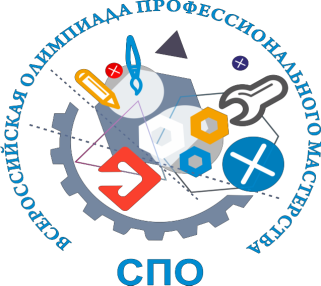 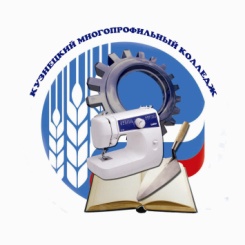 ВЕДОМОСТЬоценок результатов выполнения комплексного задания I уровня Всероссийской олимпиады профессионального мастерства обучающихся по специальностям среднего профессионального образования в 2020 годуПрофильное направление Всероссийской олимпиады_49.00.00 Физкультура и спорт_____Специальность/специальности СПО_49.02.01 Физическая культура___________________Этап Всероссийской олимпиады  _________региональный__________________________Дата выполнения задания ___________________________________Член жюри __________________________________________________________(подпись члена жюри)Приложение 4
к Порядку организации и проведения Регионального этапа
 Всероссийской олимпиады профессионального мастерства обучающихся по укрупненной группе специальностей 49.00.00 Физическая культура и спорт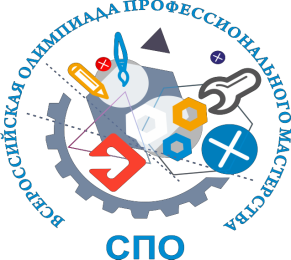 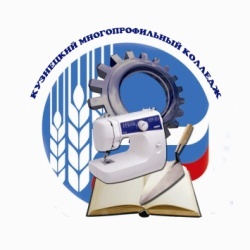 ВЕДОМОСТЬоценок результатов выполнения комплексного задания II уровня Всероссийской олимпиады профессионального мастерства обучающихся по специальностям среднего профессионального образования в 2020 годуПрофильное направление Всероссийской олимпиады_49.00.00 Физкультура и спорт_____Специальность/специальности СПО_49.02.01 Физическая культура___________________Этап Всероссийской олимпиады  _________региональный__________________________Дата выполнения задания ___________________________________Член жюри __________________________________________________________(подпись члена жюри)Приложение 5
к Порядку организации и проведения Регионального этапа
 Всероссийской олимпиады профессионального мастерства обучающихся по укрупненной группе специальностей 49.00.00 Физическая культура и спорт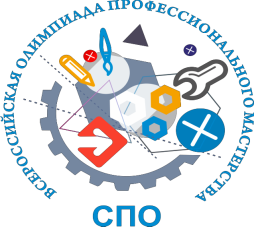 СВОДНАЯ ВЕДОМОСТЬоценок результатов выполнения профессионального комплексного задания Всероссийской олимпиады профессионального мастерства обучающихся по специальностям среднего профессионального образования в 2020 годуПрофильное направление Всероссийской олимпиады_49.00.00 Физкультура и спортСпециальность/специальности СПО_49.02.01 Физическая культураЭтап Всероссийской олимпиады  _________региональный«____»  _____________  2020 годПриложение 6
к Порядку организации и проведения Регионального этапа
 Всероссийской олимпиады профессионального мастерства обучающихся по укрупненной группе специальностей 49.00.00 Физическая культура и спортПРОТОКОЛзаседания жюриначального этапа Всероссийской олимпиады профессионального мастерстваобучающихся по специальностям среднего профессионального образования20___ годуПрофильное направление Всероссийской олимпиады __________________________Специальность/специальности СПО_________________________________________Этап Всероссийской олимпиады ____________________________________________«___»________________20_______________________________________________________________________________(место проведения этапа Всероссийской олимпиады)Результаты этапа Всероссийской олимпиады профессионального мастерства оценивало жюри в составе:На основании рассмотрения результатов выполнения профессионального комплексного задания жюри решило:присудить звание победителя (первое место)________________________________________________________________________(фамилия, имя, отчество участника, полное наименование образовательнойорганизации)2присудить звание призера (второе место)________________________________________________________________________(фамилия, имя, отчество участника, полное наименование образовательнойорганизации)присудить звание призера (третье место)________________________________________________________________________(фамилия, имя, отчество участника, полное наименование образовательной организации)Приложение 7
к Порядку организации и проведения Регионального этапа
 Всероссийской олимпиады профессионального мастерства обучающихся по укрупненной группе специальностей 49.00.00 Физическая культура и спортАКТпроведения регионального этапаВсероссийской олимпиады профессионального мастерства обучающихсяпо специальностям среднего профессионального образованияв 20___ годуПрофильное направление Всероссийской олимпиады __________________________Специальность/специальности СПО _________________________________________Этап Всероссийской олимпиады ____________________________________________«___»________________20_______________________________________________________________________________(место проведения этапа Всероссийской олимпиады)Основание проведения Всероссийской олимпиады профессионального мастерства: Приказ ГБПОУ КМК О проведении начального этапа Всероссийской Олимпиады профессионального мастерства от 06.11.2019 №251Прибыли и допущены рабочей группой к участию в этапе Всероссийской олимпиады профессионального мастерства:Организатор	этапа	Всероссийской	олимпиады	профессионального	мастерства________________________________________________________________________                     (наименование образовательной организации, являющейся организатором этапа)________________________________________________________________________(местонахождение образовательной организации)Описание рабочих мест для выполнения профессионального комплексного задания________________________________________________________________________(наименование, количество)Задания I уровня включали следующие задания_______________________________________________________________________________________________________________________________________________________________________________________________________________________________________________________Анализ результатов выполнения заданий I уровня:_____________________________________________________________________________________________________________________________________________________________________________ (подробно указать положительные стороны и недостатки, причины недостатков, рекомендации по их устранению)Задания II уровня включали следующие практические задания:__________________ ________________________________________________________________________ ________________________________________________________________________ (содержание работы, название объекта)Анализ результатов выполнения практических заданий II уровня: _______________________________________________________________________________________________________________________________________________________________(подробно указать положительные стороны и недостатки, причины недостатков, рекомендации по их устранению)Соблюдение правил безопасности труда, дисциплины: _________________________________________________________________________________________________________________________________________________________________________Победители и призеры этапаВсероссийской олимпиады профессионального мастерстваКраткие выводы о результатах этапа Всероссийской олимпиады профессионального мастерства, замечания и предложения рабочей группы, жюри, участников.Всероссийской олимпиады и сопровождающих их лиц по совершенствованию организации и проведения Всероссийской олимпиады: _________________________ ________________________________________________________________________________________________________________________________________________Акт составлен в двух экземплярах:1 экз. – Министерству образования Пензенской области2 экз. – Организатору этапа Всероссийской олимпиадыПриложение 1
к Порядку организации и проведения Регионального этапа
 Всероссийской олимпиады профессионального мастерства обучающихся по укрупненной группе специальностей 49.00.00 Физическая культура и спорт№ п/ пФамилия, имя, отчество участникаНаименование специальности СПО, курс обучения, наименование образовательной организации (в соответствии с Уставом), субъект Российской Федерации, изучаемый иностранный языкФамилия, имя, отчество сопровождающего (контактный телефон)12341.2.3.Руководитель (заместитель руководителя) органа государственной власти субъектов Российской Федерации______________________подпись______________________Фамилия, инициалы1.Фамилия, имя, отчество субъекта	персональныхданныхЯ, 	,(фамилия, имя, отчество)2.Документ, удостоверяющий личность	субъектаперсональных данныхпаспорт серии 	номер 	, кем и когда выдан 			3.Адрес	субъекта персональных данныхзарегистрированный по адресу 	Даю свое согласие своей волей и в своем интересе с учетом требований Федерального закона Российской Федерации от 27.07.2006 № 152-ФЗ «О персональных данных» на обработку, передачу и распространение моих персональных данных (включая их получение от меня и/или от любых третьих лиц) Оператору и другим пользователям:Даю свое согласие своей волей и в своем интересе с учетом требований Федерального закона Российской Федерации от 27.07.2006 № 152-ФЗ «О персональных данных» на обработку, передачу и распространение моих персональных данных (включая их получение от меня и/или от любых третьих лиц) Оператору и другим пользователям:Даю свое согласие своей волей и в своем интересе с учетом требований Федерального закона Российской Федерации от 27.07.2006 № 152-ФЗ «О персональных данных» на обработку, передачу и распространение моих персональных данных (включая их получение от меня и/или от любых третьих лиц) Оператору и другим пользователям:4.Оператор персональных данных, получивший согласие на обработкуперсональных данныхМинистерство образования и науки Российской Федерациис целью:с целью:с целью:5.Цель	обработки персональных данныхиндивидуального учета результатов олимпиады, хранения, обработки, передачи и распространения моих персональных данных	(включая	их	получениеот меня и/или от любых третьих лиц)в объеме:в объеме:в объеме:6.Переченьобрабатываемых персональных данныхфамилия, имя, отчество, пол, дата рождения, гражданство, документ, удостоверяющий личность (вид документа, его серия и номер, кем и когда выдан), место жительства, место регистрации, информация о смене фамилии, имени, отчества, номер телефона (в том числе мобильный), адрес электронной почты, сведения необходимые по итогам Олимпиады, в томчисле	сведения	о	личном	счете в сберегательном банке Российской Федерациидля совершения:для совершения:для совершения:7.Перечень	действий	сдействий	в	отношении	персональных	данных,	которыеперсональныминеобходимы для достижения указанных в пункте 5 целей,данными,включая без ограничения: сбор, систематизацию, накопление,на совершение которыххранение, уточнение (обновление, изменение), использование (вдается	согласиетом	числе	передача),	обезличивание,	блокирование,на обработкууничтожение, трансграничную передачу персональных данныхперсональных данныхс	учетом	действующего	законодательства	РоссийскойФедерациис использованием:с использованием:с использованием:8.Описание используемыхкак автоматизированных средств обработки моих персональныхоператором	способовданных, так и без использования средств автоматизацииобработкиперсональных данных9.Срок,	в	течениедля участников Олимпиады настоящее согласие действует сокоторого	действуетдня его подписания до дня отзыва в письменной форме или 2согласие на обработкугода с момента подписания согласияперсональных данных10.Отзыв	согласияв	случае	неправомерного	использования	предоставленныхна обработкуперсональных данных согласие на обработку персональныхперсональных	данныхданных отзывается моим письменным заявлениемпо инициативе субъектаперсональных данных(Ф.И.О. субъекта персональных данных)(подпись)(дата)№ п/пНомер участника, полученный при жеребьевкеОценка в баллах за выполнение комплексного задания I уровня в соответствии с №№ заданийОценка в баллах за выполнение комплексного задания I уровня в соответствии с №№ заданийОценка в баллах за выполнение комплексного задания I уровня в соответствии с №№ заданийСуммарная оценка в баллах№ п/пНомер участника, полученный при жеребьевкеТестированиеПеревод профессионального текстаОрганизация работы коллективаСуммарная оценка в баллах123456№ п/пНомер участника, полученный при жеребьевкеОценка в баллах за выполнение комплексного задания II уровня в соответствии с №№ заданийОценка в баллах за выполнение комплексного задания II уровня в соответствии с №№ заданийОценка в баллах за выполнение комплексного задания II уровня в соответствии с №№ заданийОценка в баллах за выполнение комплексного задания II уровня в соответствии с №№ заданийСуммарная оценка в баллах№ п/пНомер участника, полученный при жеребьевкеИнвариантная часть заданияИнвариантная часть заданияВариативная часть заданияВариативная часть заданияСуммарная оценка в баллах№ п/пНомер участника, полученный при жеребьевке1 задача2 задача1 задача2 задачаСуммарная оценка в баллах123456№ п/пНомер участника, полученный прижеребьевкеФамилия, имя, отчество участникаНаименование субъекта Российской Федерации и образовательной организацииОценка результатов выполнения профессионального комплексногозадания в баллахОценка результатов выполнения профессионального комплексногозадания в баллахИтоговая оценка выполнения профессионального комплексногозадания в баллахЗанятое место№ п/пНомер участника, полученный прижеребьевкеФамилия, имя, отчество участникаНаименование субъекта Российской Федерации и образовательной организацииКомплексноезадание I уровняКомплексноезадание II уровняИтоговая оценка выполнения профессионального комплексногозадания в баллахЗанятое место12345678Председатель организационного комитетаподписьфамилия, инициалыПредседатель жюриЧлены жюри:подписьподписьфамилия, инициалыфамилия, инициалыФамилия, имя,Должность, званиеотчество(почетное, ученое и т.д.)123Председатель жюриЧлены жюриПредседатель жюри________________________________________подписьфамилия, инициалы, должностьЧлены жюри:________________________________________подписьфамилия, инициалы, должность________________________________________подписьфамилия, инициалы, должностьРуководитель образовательнойорганизации, являющейсяорганизатором этапа________________________________________Всероссийской олимпиадыподписьфамилия, инициалыМПНаименование№Фамилия, имя,образовательнойНаименование субъектап/потчество участникаорганизацииРоссийской Федерации(в соответствии с Уставом)1234Занятое местоФамилия, имя, отчество участника Наименование образовательной организацииНаименование субъекта РФ1234Председатель рабочей группы________________________________________подписьфамилия, инициалы, должностьЧлены рабочей группы:________________________________________подписьфамилия, инициалы, должность________________________________________подписьфамилия, инициалы, должностьПредседатель жюри________________________________________подписьфамилия, инициалы, должностьЧлены жюри:________________________________________подписьфамилия, инициалы, должность________________________________________подписьфамилия, инициалы, должностьРуководитель образовательнойорганизации, являющейсяорганизатором этапаВсероссийской олимпиады________________________________________подписьфамилия, инициалы, должность